School-Based Health Center (SBHC)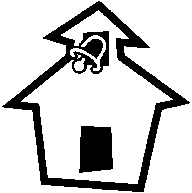 User Survey   Thank you for filling out this survey about your school-based health center (SBHC)!  Your honest opinion will help us to improve the services offered here. Please do not include your name as all answers are confidential.  You’re not required to answer these questions, and if you don’t, it will not affect your ability to use your SBHC.  If you need help filling this out, please ask the SBHC staff for assistance.  Thanks for sharing your thoughts with us!1.   School: 						2.    Age: 		       		 		3.    Gender:   Female        Male4.    Where do you go most often for health care?  (Please mark only one.)5.    When you visited your SBHC today, who did you go to for care?  (Please mark all that apply.)6.    Did you have an appointment today?        Yes           No7.  Thinking about your visit today, what do you think about . . .   
       (Please mark one response for each question.) 8.  When you visited your SBHC today, what were the main services you received?           (Please mark all that apply.)(Mark one box for each statement below to show how much you agree.)15.      What services would you like to see your SBHC provide more of?    (Please mark all that apply.)Please make any additional comments that you like:  	          					               	THANK YOU again for completing our survey!a. School-based health centerd. Some other placeb. Emergency room e. There is no one place that I usually goc. Medical clinic or private doctor’s officea. Nursed. Dental Providerb. Mental Health Counselor e. Health Educatorc. Medical Provider – nurse practitioner,     physician’s assistant or physicianf. NutritionistExcellentGoodFairBad       a.  the length of time you had to wait?       b.  the staff’s attention to your questions/concerns?       c.  the quality of the care you received? a. First Aid/Injury Treatmenth. Vision Servicesb. General Health Care – (sore throat,      colds/flu, headaches, menstrual cramps,      stomach ache, rash, medications)i. Just needed to talk with someoneb. General Health Care – (sore throat,      colds/flu, headaches, menstrual cramps,      stomach ache, rash, medications)j.  Support Groupc. Counselingk. Referral to a provider some place elsed. Health Education (for health questions and     information)l. Referral to another      providere. Physical Exam m. Something else: ______________________________________________________f.  Sports Physicalm. Something else: ______________________________________________________g. Dental Servicesm. Something else: ______________________________________________________Strongly AgreeAgreeDisagreeStrongly disagree9. Having a  at my school . . .              a. helps me get answers to my health questions………..……               a. helps me get answers to my health questions………..……               b. I get health care I wouldn’t otherwise get…………………              b. I get health care I wouldn’t otherwise get…………………              c. I get health care sooner than I would otherwise get it…….              c. I get health care sooner than I would otherwise get it…….              d. I don’t have to miss school because of a health problem….              d. I don’t have to miss school because of a health problem….10. The health center staff have helped me to learn how to take better care of myself……..........................................................11.My health has improved as a result of having a at my school………............................................12.I feel comfortable talking about my health issues and problems with the. . .              a.  Nurse………………………………………………………              a.  Nurse………………………………………………………              b.  Counselor………………………………………................              b.  Counselor………………………………………................              c.   Provider – Nurse Practitioner, Physician’s Assistant or                    Physician………………………………...........................              c.   Provider – Nurse Practitioner, Physician’s Assistant or                    Physician………………………………...........................13.My teachers like it that I use the  at my school………………………….................................................14.I recommend the  to my friends at school………………………….................................................         Counseling  Support Groups  Drug and Alcohol Counseling         Dental Services  Health Education  Other, Specify: __________________________